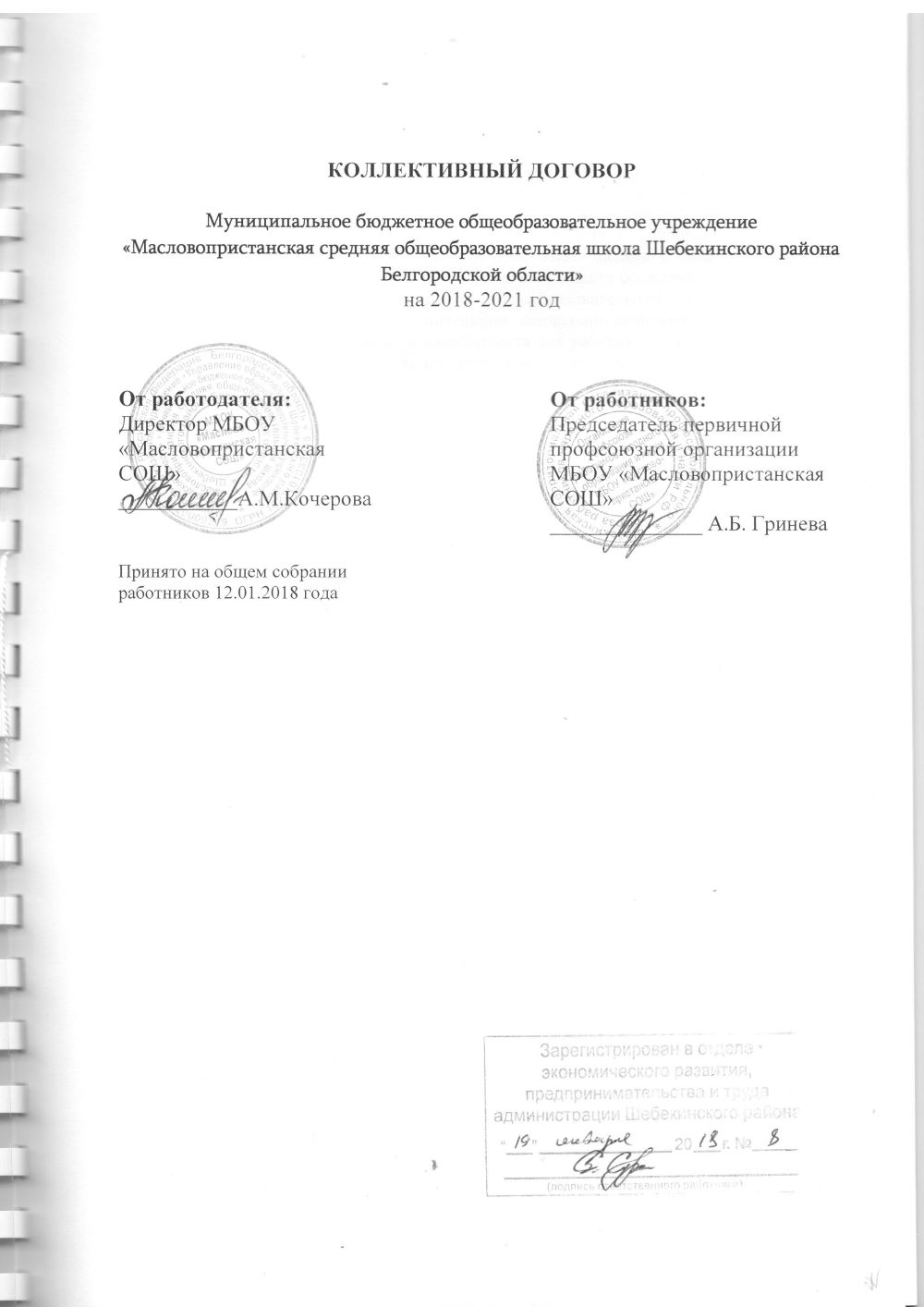 I. Общие положения1.1. Настоящий коллективный договор заключен между работодателем и работниками и является правовым актом, регулирующим социально-трудовые отношения в муниципальном бюджетном общеобразовательном учреждении «Масловопристанская средняя общеобразовательная школа Шебекинского района Белгородской области» 1.2. Коллективный договор заключен в соответствии с Трудовым кодексом РФ, иными законодательными и нормативными правовыми актами с целью определения взаимных обязательств работников и работодателя по защите социально-трудовых прав и профессиональных интересов работников общеобразовательной организации (далее организация) и установлению дополнительных социально-экономических, правовых и профессиональных гарантий, льгот и преимуществ для работников, а также по созданию более благоприятных условий труда по сравнению с установленными законами, иными нормативными правовыми актами и территориальным соглашением.1.3. Сторонами коллективного договора являются:работники организации, являющиеся членами профсоюза работников народного образования и науки РФ (далее—профсоюз), в лице их представителя – председателя первичной профсоюзной организации (далее — профком) Гриневой  Анны Борисовны;работодатель в лице его представителя — директора Кочеровой Анны Михайловны.1.4. Работники, не являющиеся членами профсоюза, имеют право уполномочить профком представлять их интересы во взаимоотношениях с работодателем (ст. 30, 31 ТК РФ).1.5. Действие настоящего коллективного договора распространяется на всех работников организации, но профком не несет ответственности за нарушения прав работников, не являющихся членами профсоюза.1.6. Стороны договорились, что текст коллективного договора должен быть доведен работодателем до сведения работников в течение 3 дней после его подписания.Профком обязуется разъяснять работникам положения коллективного договора, содействовать его реализации.1.7. Коллективный договор сохраняет свое действие в случае изменения наименования организации, расторжения трудового договора с руководителем организации.1.8. При реорганизации (слиянии, присоединении, разделении, выделении, преобразовании) организации коллективный договор сохраняет свое действие в течение всего срока реорганизации.1.9. При смене формы собственности организации коллективный договор сохраняет свое действие в течение трех месяцев со дня перехода прав собственности.1.10. При реорганизации или смене формы собственности организации любая из сторон имеет право направить другой стороне предложения о заключении нового коллективного договора или продления действия прежнего на срок до трех лет.1.11. При ликвидации организации коллективный договор сохраняет свое действие в течение всего срока проведения ликвидации.1.12. В течение срока действия коллективного договора стороны вправе вносить в него дополнения и изменения на основе взаимной договоренности в порядке, установленном ТК РФ.1.13. В течение срока действия коллективного договора ни одна из сторон не вправе прекратить в одностороннем порядке выполнение принятых на себя обязательств.1.14. Пересмотр обязательств настоящего договора не может приводить к снижению уровня социально-экономического положения работников организации.1.15. Все спорные вопросы по толкованию и реализации положений коллективного договора решаются сторонами.1.16. Настоящий договор вступает в силу  с момента его подписания сторонами и действует до 12 января 2021 года. 1.17. Перечень локальных нормативных актов, содержащих нормы трудового права, которые работодатель принимает с учетом мнения профкома:1) правила внутреннего трудового распорядка;2) соглашение по охране труда;3) положение о КТС;4) перечень профессий и должностей работников, имеющих право на обеспечение специальной одеждой, обувью и другими средствами индивидуальной защиты, а также моющими и обезвреживающими средствами;5) перечень профессий и должностей работников, занятых на работах с вредными и (или) опасными условиями труда, для предоставления им ежегодного дополнительного оплачиваемого отпуска;6) перечень должностей работников с ненормированным рабочим днем для предоставления им ежегодного дополнительного оплачиваемого отпуска;7) положение о распределении стимулирующей части фонда оплаты труда работников муниципального бюджетного общеобразовательного учреждения «Масловопристанская средняя общеобразовательная школа Шебекинского района Белгородской области»;8) другие локальные акты.1.18. Стороны определяют следующие формы управления организацией непосредственно работниками и через профком:— учет мнения  профкома;— консультации с работодателем по вопросам принятия локальных нормативных актов;— получение от работодателя информации по вопросам, непосредственно затрагивающим интересы работников, а также по вопросам, предусмотренным ч. 2 ст. 53 ТК РФ и по иным вопросам, предусмотренным в настоящем коллективном договоре;— обсуждение с работодателем вопросов о работе организации, внесении предложений по ее совершенствованию;— участие в разработке и принятии коллективного договора;— другие формы.1.19. Положения коллективного договора учитываются при разработке приказов и других нормативных актов локального характера, а также мероприятий по вопросам установления условий и оплаты труда, режима труда и отдыха, охраны труда, развития социальной сферы.1.20. Ежегодно  в августе  стороны информируют работников на общем собрании о ходе выполнения коллективного договора.1.21. Неотъемлемой частью коллективного договора являются Приложения к нему, указанные в тексте.II. Трудовой договор2.1. Содержание трудового договора, порядок его заключения, изменения и расторжения определяются в соответствии с ТК РФ, другими законодательными и нормативными правовыми актами, Уставом организации и не могут ухудшать положение работников по сравнению с действующим трудовым законодательством, а также отраслевым территориальным соглашением и настоящим коллективным договором.2.2. Трудовой договор заключается с работником в письменной форме в двух экземплярах, каждый из которых подписывается работодателем и работником.Трудовой договор является основанием для издания приказа о приеме на работу.2.3. Трудовой договор с работником, как правило, заключается на неопределенный срок.Срочный трудовой договор может заключаться по инициативе работодателя либо работника в случаях, предусмотренных ст. 59 ТК РФ либо иными федеральными законами. 2.4. В трудовом договоре оговариваются обязательные условия трудового договора, предусмотренные ст. 57 ТК РФ, в т. ч. объем учебной нагрузки, режим и продолжительность рабочего времени, льготы и компенсации.Условия трудового договора могут быть изменены только по соглашению сторон и в письменной форме (ст. 72 ТК РФ).2.5. Объем учебной нагрузки (педагогической работы) педагогическим работникам устанавливается работодателем исходя из количества часов по учебному плану, программам, обеспеченности кадрами, других конкретных условий в данной организации с учетом мнения профкома. Верхний предел учебной нагрузки определяется уполномоченным Правительством Российской Федерации федеральным органом исполнительной власти (ч.3, ст. 333 ТК РФ).Объем учебной нагрузки педагогического работника оговаривается в трудовом договоре и может быть изменен сторонами только с письменного согласия работника.Учебная нагрузка на новый учебный год учителей и других работников, ведущих преподавательскую работу помимо основной работы, устанавливается руководителем организации с учетом мнения профкома. Эта работа завершается до окончания учебного года и ухода работников в отпуск для определения классов и учебной нагрузки в новом учебном году.Работодатель должен ознакомить педагогических работников до ухода в очередной отпуск с их учебной нагрузкой на новый учебный год в письменной форме.2.6. При установлении учителям, для которых данная организация является местом основной работы, учебной нагрузки на новый учебный год, как правило, сохраняется ее объем и преемственность преподавания предметов в классах. Объем учебной нагрузки, установленный учителям в начале учебного года, не может быть уменьшен по инициативе администрации в текущем учебном году, а также при установлении ее на следующий учебный год, за исключением случаев уменьшения количества часов по учебным планам и программам, сокращения количества классов.В зависимости от количества часов, предусмотренных учебным планом, учебная нагрузка учителей может быть разной в первом и втором учебных полугодиях.Объем учебной нагрузки учителей больше или меньше нормы часов за ставку заработной платы устанавливается только с их письменного согласия.2.7. Преподавательская работа лицам, выполняющим ее помимо основной работы в той же организации, а также педагогическим работникам других образовательных организаций, работникам предприятий и организаций (включая работников органов управления образованием и учебно-методических кабинетов, центров) предоставляется только в том случае, если учителя, для которых данная образовательная организация является местом основной работы, обеспечены преподавательской работой в объеме не менее чем на ставку заработной платы.2.8. Учебная нагрузка учителям, находящимся в отпуске по уходу за ребенком до исполнения им возраста трех лет, устанавливается на общих основаниях и передается на этот период для выполнения другими учителями.2.9. Учебная нагрузка на выходные и нерабочие праздничные дни не планируется.2.10. Уменьшение или увеличение учебной нагрузки учителя в течение учебного года по сравнению с учебной нагрузкой, оговоренной в трудовом договоре или приказе руководителя организации, возможны только:а) по взаимному согласию сторон;б) по инициативе работодателя в случаях:— уменьшения количества часов по учебным планам и программам, сокращения количества классов (групп) (ст. 333 ТК РФ);— восстановления на работе учителя, ранее выполнявшего эту учебную нагрузку;— возвращения на работу женщины, прервавшей отпуск по уходу за ребенком до достижения им возраста трех лет, или после окончания этого отпуска.2.11. По инициативе работодателя изменение определенных сторонами условий трудового договора допускается, как правило, только на новый учебный год в связи с изменениями организационных или технологических условий труда (изменение числа классов-комплектов, групп или количества обучающихся (воспитанников), изменение количества часов работы по учебному плану, проведение эксперимента, изменение сменности работы организации, а также изменение образовательных программ и т. д.) при продолжении работником работы без изменения его трудовой функции (работы по определенной специальности, квалификации или должности) (ст. 74 ТК РФ).В течение учебного года изменение определенных сторонами условий трудового договора допускается только в исключительных случаях, обусловленных обстоятельствами, не зависящими от воли сторон.О введении изменений определенных сторонами условий трудового договора работник должен быть уведомлен работодателем в письменной форме не позднее, чем за 2 месяца (ст. 74, 162 ТК РФ).Если работник не согласен с продолжением работы в новых условиях, то работодатель обязан в письменной форме предложить ему иную имеющуюся в организации работу (как вакантную должность или работу, соответствующую квалификации работника так и вакантную нижестоящую должность или нижеоплачиваемую работу), которую работник может выполнять с учетом его состояния здоровья.2.12. Работодатель обязан при приеме на работу (до подписания трудового договора с работником) ознакомить его под роспись с настоящим коллективным договором, Уставом организации, правилами внутреннего трудового распорядка и иными локальными нормативными актами, действующими в организации.2.13. Прекращение трудового договора с работником может производиться только по основаниям, предусмотренным ТК РФ и иными федеральными законами (ст. 77 ТК РФ).III. Профессиональная подготовка, переподготовка и повышение квалификации работников3. Стороны пришли к соглашению в том, что:3.1. Работодатель определяет необходимость профессиональной подготовки и переподготовки кадров для нужд организации.3.2. Работодатель с учетом мнения профкома определяет формы профессиональной подготовки, переподготовки и повышения квалификации работников перечень необходимых профессий и специальностей на каждый календарный год с учетом перспектив развития организации.3.3. Работодатель обязуется:3.3.1. Организовывать профессиональную подготовку, переподготовку и повышение квалификации работников (в разрезе специальности).3.3.2. Предоставлять право на дополнительное профессиональное образование по профилю педагогической деятельности не реже чем один раз в 3 года. 3.3.3. В случае направления работника на повышение квалификации сохранять за ним место работы (должность), среднюю заработную плату по основному месту работы и, если работник направляется для повышения квалификации в другую местность, оплатить ему командировочные расходы (суточные, проезд к месту обучения и обратно, проживание) в порядке и размерах, предусмотренных для лиц, направляемых в служебные командировки (ст. 187 ТК РФ).3.3.4. Предоставлять гарантии и компенсации работникам, совмещающим работу с успешным обучением в организации высшего, среднего и начального профессионального образования при получении ими образования соответствующего уровня впервые в порядке, предусмотренном ст. 173—176 ТК РФ. Предоставлять гарантии и компенсации, предусмотренные ст. 173—176 ТК РФ, также работникам, получающим второе профессиональное образование соответствующего уровня в рамках прохождения профессиональной подготовки, переподготовки, повышения квалификации, обучения вторым профессиям (например, если обучение осуществляется по профилю деятельности организации, по направлению работодателя или органов управления образованием).3.3.5. Проводить аттестацию педагогических работников в целях подтверждения соответствия педагогических работников занимаемым ими должностям один раз в 5 лет на основе оценки их профессиональной деятельности аттестационной комиссией, сформированной в организации.Создавать условия для аттестации педагогических работников в целях установления им квалификационной категории в соответствии с нормативно-правовыми документами субъекта Российской Федерации.Создавать условия для аттестации руководителей организации в целях установления им квалификационной категории в соответствии с муниципальными нормативно-правовыми документами.	3.3.6. Производить оплату труда педагогических работников с учётом имеющейся квалификационной категории за выполнение педагогической работы по должности с другим наименованием, по которой не установлена квалификационная категория, в случаях, предусмотренных в приложении №1, а также в других случаях, если по выполняемой работе совпадают профили работы (деятельности).IV. Высвобождение работников и содействие их трудоустройству4. Работодатель обязуется:4.1. Уведомлять профком в письменной форме о сокращении численности или штата работников не позднее, чем за три месяца до его начала (ст. 82 ТК РФ).Уведомление должно содержать проекты приказов о сокращении численности или штатов, список сокращаемых должностей и работников, перечень вакансий, предполагаемые варианты трудоустройства.В случае массового высвобождения работников уведомление должно содержать социально-экономическое обоснование.4.2. Работникам, получившим уведомление об увольнении по п. 1 и п. 2 ст. 81 ТК РФ, предоставлять в рабочее время не менее 4 часов в неделю для самостоятельного поиска новой работы с сохранением заработной платы (кроме почасовиков).4.3. Увольнение членов профсоюза по инициативе работодателя в связи с сокращением численности или штата (п. 2 ст. 81 ТК РФ), п.3, п.5, ст. 81 ТК РФ производить с учетом мнения профкома (ст. 82 ТК РФ).4.4. Трудоустраивать в первоочередном порядке в счет установленной квоты ранее уволенных или подлежащих увольнению из организации инвалидов.4.5. Стороны договорились, что:4.5.1. Преимущественное право на оставление на работе при сокращении численности или штата при равной производительности труда и квалификации помимо лиц, указанных в ст. 179 ТК РФ, имеют также: лица предпенсионного возраста (за два года до пенсии), проработавшие в учреждении свыше 10 лет; одинокие матери и отцы, воспитывающие детей до 16 лет; родители, воспитывающие детей-инвалидов до 18 лет; награжденные государственными наградами в связи с педагогической деятельностью; неосвобожденные председатели первичных и территориальных профсоюзных организаций; молодые специалисты, имеющие трудовой стаж менее одного года.4.5.2. Высвобождаемым работникам предоставляются гарантии и компенсации, предусмотренные действующим законодательством при сокращении численности или штата (ст. 178, 180 ТК РФ), а также преимущественное право приема на работу при появлении вакансий.4.5.3. Работникам, высвобожденным из организации в связи с сокращением численности или штата, гарантируется после увольнения возможность пользоваться на правах работников организации услугами культурных, медицинских, спортивно-оздоровительных, детских дошкольных организаций в течение 6 месяцев.4.5.4. При появлении новых рабочих мест в организации, в т. ч. и на определенный срок, работодатель гарантирует приоритет в приеме на работу работников, добросовестно работавших в нем, ранее уволенных из организации в связи с сокращением численности или штата.4.5.5. При сокращении численности или штата не допускать увольнения одновременно двух работников из одной семьи.V. Рабочее время и время отдыха5. Стороны пришли к соглашению о том, что:5.1. Продолжительность рабочего времени педагогических работников регулируются Трудовым кодексом Российской Федерации ст. 333 «Продолжительность рабочего времени педагогических работников».Рабочее время работников определяется Правилами внутреннего трудового распорядка организации (ст. 91 ТК РФ) (приложение №1), учебным расписанием, годовым календарным учебным графиком, графиком сменности утверждаемыми работодателем с учетом мнения профкома, а также условиями трудового договора должностными инструкциями работников и обязанностями, возлагаемыми на них Уставом организации.5.2. Для руководящих работников, работников из числа административно-хозяйственного, учебно-вспомогательного и обслуживающего персонала организации устанавливается нормальная продолжительность рабочего времени, которая не может превышать 40 часов в неделю.Для работников и руководителей организации, расположенной в сельской местности, женщин – устанавливается 36-часовая рабочая неделя. При этом заработная плата выплачивается в том же размере, что и при полной продолжительности еженедельной работы (40 часов).5.3. Для педагогических работников учреждения устанавливается сокращенная продолжительность рабочего времени — не более 36 часов в неделю за ставку заработной платы (ст. 333 ТК РФ).Конкретная продолжительность рабочего времени педагогических работников устанавливается с учетом нормы часов педагогической работы, установленных за ставку заработной платы, объемов учебной нагрузки, выполнения дополнительных обязанностей, возложенных на них Правилами внутреннего трудового распорядка и Уставом.5.4. Педагогическим работникам конкретные нормы времени устанавливаются только для выполнения той части педагогической работы, которая связана с преподавательской работой, и регулируется расписанием учебных занятий.Выполнение другой части педагогической работы педагогическим работниками, ведущими преподавательскую работу, осуществляется в течение рабочего времени, которое не конкретизировано по количеству часов, и регулируется графиками и планами работы, в том числе личными планами педагогического работника. 5.5. Неполное рабочее время — неполный рабочий день или неполная рабочая неделя устанавливаются в следующих случаях:— по соглашению между работником и работодателем;— по просьбе беременной женщины, одного из родителей (опекуна, попечителя, законного представителя), имеющего ребенка в возрасте до 14 лет (ребенка-инвалида до 18 лет), а также лица, осуществляющего уход за больным членом семьи в соответствии с медицинским заключением.5.6. Составление расписания уроков осуществляется с учетом рационального использования рабочего времени учителя. Учителям, по возможности, предусматривается один свободный день в неделю для методической работы и повышения квалификации.5.7. Часы, свободные от проведения занятий, дежурств, участия во внеурочных мероприятиях, предусмотренных планом организации (заседания педагогического совета, родительские собрания и т. п.), учитель вправе использовать по своему усмотрению.5.8. Работа в выходные и нерабочие праздничные дни запрещена. Привлечение работников организации к работе в выходные и нерабочие праздничные дни допускается только в случае необходимости выполнения заранее непредвиденных работ, от срочного выполнения которых зависит в дальнейшем нормальная работа организации в целом или её подразделений.Привлечение работников в выходные и нерабочие праздничные дни без их согласия допускается в случаях, предусмотренных ст.113 ТК РФ.В других случаях привлечение к работе в выходные дни и праздничные нерабочие дни с письменного согласия работника и с учетом мнения выборного органа первичной профсоюзной организации.Привлечение к работе в выходные и нерабочие праздничные дни, инвалидов, женщин имеющих детей до 3-х лет, допускается с их согласия только при условии, если это не запрещено им по состоянию здоровья в соответствии с медицинским заключением. Привлечение работников к работе в выходные и нерабочие праздничные дни производится по письменному распоряжению работодателя (или Привлечение работников организации к выполнению работы, не предусмотренной Уставом организации, Правилами внутреннего трудового распорядка организации, должностными обязанностями, допускается только по письменному распоряжению работодателя с письменного согласия работника и с дополнительной оплатой.).За работу в выходной и нерабочий праздничный день работнику  предоставляется  другой день отдыха.5.9. В случаях, предусмотренных ст. 99 ТК РФ, работодатель может привлекать работников к сверхурочной работе, как с их письменного согласия, так и без их согласия с учетом ограничений и гарантий, предусмотренных для работников в возрасте до 18 лет, инвалидов, беременных женщин, женщин, имеющих детей в возрасте до трех лет.5.10. Время осенних, зимних и весенних каникул, а также время летних каникул, не совпадающее с очередным отпуском, является рабочим временем педагогических и других работников организации.В эти периоды педагогические работники привлекаются работодателем к педагогической и организационной работе в пределах времени, не превышающего учебной нагрузки до начала каникул. График работы в каникулы утверждается приказом руководителя. Для педагогических работников в каникулярное время, не совпадающее с очередным отпуском, может быть, с их согласия, установлен суммированный учет рабочего времени в пределах месяца.5.11. В каникулярное время учебно-вспомогательный и обслуживающий персонал привлекается к выполнению хозяйственных работ, не требующих специальных знаний (мелкий ремонт, работа на территории, охрана), в пределах установленного им рабочего времени.5.12. Очередность предоставления оплачиваемых отпусков определяется ежегодно в соответствии с графиком отпусков, утверждаемым работодателем с учетом мнения профкома не позднее, чем за две недели до наступления календарного года.О времени начала отпуска работник должен быть извещен не позднее, чем за две недели до его начала.Продление, перенесение, разделение и отзыв из него производится с согласия работника в случаях, предусмотренных ст. 124—125 ТК РФ.Часть отпуска, превышающая 28 календарных дней, по письменному заявлению работника может быть заменена денежной компенсацией (ст. 126 ТК РФ).Запрещается непредставление ежегодного оплачиваемого отпуска в течение двух лет подряд.5.13. Работодатель обязуется:5.13.1. Предоставлять ежегодный дополнительный оплачиваемый отпуск работникам:- занятым на работах с вредными и (или) опасными условиями труда в соответствии со ст. 117 ТК РФ до проведения специальной оценки условий труда работникам, занятым на работах с тяжелыми, вредными и опасными условиями труда, обеспечивать  право на дополнительный отпуск и сокращенный рабочий день в соответствии со Списком, утвержденным постановлением Госкомтруда СССР и Президиума ВЦСПС от 25 октября 1974г. № 298/П-22 «Об утверждении списка производств, цехов, профессий и должностей с вредными условиями труда, работа в которых дает право на дополнительный отпуск и сокращенный рабочий день» (с последующими изменениями и дополнениями). - с ненормированным рабочим днем в соответствии со ст. 119 ТК РФ. 5.13.2. Предоставлять работникам отпуск без сохранения заработной платы в следующих случаях:- работающим пенсионерам по старости до 14 календарных дней в году; - участникам Великой Отечественной войны до 35 календарных дней в году;- родителям, женам, мужьям военнослужащих, погибших или умерших вследствие ранения, контузии или увечья, полученных при исполнении ими обязанностей военной службы, либо вследствие заболевания, связанного с прохождением военной службы до 14 календарных дней в году;- работающим инвалидам  до 60 календарных дней в году;- при рождении ребенка в семье 2 календарных дня;- в связи с переездом на новое место жительства 2 календарных дня;- для проводов детей в армию 2 календарных дня;- в случае регистрации брака работника (детей работника) 3 календарных дня;- на похороны близких родственников от 2 до 5 календарных дней;- лицам, осуществляющим уход за детьми, в соответствии со ст. 263 ТК РФ.5.13.3. Предоставлять работникам дополнительный оплачиваемый отпуск в следующих случаях:- председателю первичной профсоюзной организации 2 календарных дня и членам профкома 1 календарный день.- при отсутствии в течение учебного года дней нетрудоспособности 3 календарных дня. 5.13.4. Предоставлять педагогическим работникам не реже чем через каждые 10 лет непрерывной преподавательской работы длительный отпуск сроком до одного года в порядке и на условиях, определяемых учредителем и (или) Уставом организации.5.14. Общим выходным днем является воскресенье. Второй выходной день при пятидневной рабочей неделе может определяться Правилами внутреннего трудового распорядка или трудовым договором с работником (ст. 111 ТК РФ).5.15. Время перерыва для отдыха и питания, а также график дежурств педагогических работников по организации, графики сменности, работы в выходные и нерабочие праздничные дни устанавливаются Правилами внутреннего трудового распорядка.Работодатель обеспечивает педагогическим работникам возможность отдыха и приема пищи в рабочее время одновременно с обучающимися,  в течение перерывов между занятиями (перемен). Время для отдыха и питания для других работников устанавливается Правилами внутреннего трудового распорядка и не должно быть менее 30 мин (ст. 108 ТК РФ).5.16. Дежурство педагогических работников по организации должно начинаться не ранее чем за 20 мин до начала занятий и продолжаться не более 20 мин после их окончания.5.17. Педагогические работники должны приходить на рабочее место не менее чем за 20 минут до начала занятий.VI. Оплата и нормирование труда6. Стороны исходят из того, что:6.1. Оплата труда работников организации осуществляется в соответствии с трудовым законодательством, иными нормативными правовыми актами Российской Федерации, содержащими нормы трудового права, Положением о системе оплаты труда работников муниципальных образовательных организаций Шебекинского  района, утверждённым Постановлением главы местного самоуправления, а также локальными нормативными актами образовательной организации.6.2. Оплата труда библиотечных работников организаций производится применительно к условиям оплаты труда, установленным для аналогичных категорий работников соответствующих отраслей экономики, а работников из числа рабочих и служащих по общеотраслевым областям — по разрядам, предусмотренным для этих категорий работников.6.3. Заработная плата выплачивается работникам в соответствии со ст. 136 ТК РФ в безналичной форме два раза в месяц (аванс – 30 – го числа, заработная плата – 15-го числа следующего месяца) путем перечисления на банковскую карту.6.4. На учителей и других педагогических работников, выполняющих педагогическую работу без занятия штатной должности (включая учителей из числа работников, выполняющих эту работу помимо основной в той же организации), на начало нового учебного года составляются и утверждаются тарификационные списки.6.5. Оплата труда работников, занятых на тяжёлых работах, работах с вредными и (или) опасными и иными особыми условиями труда, устанавливается в повышенном размере до проведения специальной оценки условий труда работников, занятых на тяжелых работах, работах с вредными и (или) опасными и иными особыми условиями труда, устанавливается в повышенном размере в соответствии с Перечнями работ с опасными, вредными и тяжелыми условиями труда, утвержденными приказом Гособразования СССР от 20.08.1990г. № 579.6.6. При совмещении профессий (должностей), расширении зон обслуживания, увеличении объема работы или исполнения обязанностей временно отсутствующего работника без освобождения от работы, определенной трудовым договором, работнику производится доплата компенсационного характера. Размер доплаты устанавливается по соглашению сторон трудового договора, составленном в письменной форме с указанием в нем содержания и объема дополнительной работы.6.7. Оплата труда работников в ночное время производится в повышенном размере, но ниже 35 процентов часовой ставки (части оклада (должностного оклада), рассчитанного за час работы).6.8. Работа педагогических работников в детских оздоровительных лагерях, осуществляемая по инициативе работодателя за пределами рабочего времени, установленного графиками работ, является сверхурочной работой.Сверхурочная работа оплачивается за первые два часа работы не менее чем в полуторном размере, за последующие часы – не менее чем в двойном размере.6.9. Работодатель обязуется:6.9.1. При нарушении установленного срока выплаты заработной платы, оплаты отпуска, выплат при увольнении и других выплат, причитающихся работнику, выплатить эти суммы с уплатой процентов (денежной компенсации) в размере не ниже одной трехсотой действующей в это время ставки рефинансирование Центрального банка РФ (ст. 236 ТК РФ)6.9.2. Сохранять за работниками, участвовавшими в забастовке из-за невыполнения настоящего коллективного договора, отраслевого, регионального и территориального соглашений по вине работодателя или органов власти, заработную плату в полном размере.6.10. Ответственность за своевременность и правильность определения размеров и выплаты заработной платы работникам несет руководитель организации.6.11. В случае задержки выплаты заработной платы на срок более 15 дней работник имеет право, известив работодателя в письменной форме, приостановить работу на весь период до выплаты задержанной суммы.За работником, приостановившим работу в порядке, предусмотренном ст. 142 ТК РФ, сохраняется средний зароботок. 6.12. Сохранить за работниками заработную плату в полном размере за время простоев, возникших в результате непредвиденных и непредотвратимых событий (климатические условия).6.13. Гарантировать учителям начальных классов, необеспеченных учебной нагрузкой на ставку, оплату на полную ставку.6.14. Наполняемость классов, за исключением классов компенсирующего обучения, не должна превышать 25 человек в соответствии с п. 18 «Порядка организации и осуществления образовательной деятельности по основным общеобразовательным программам – образовательным программам начального общего, основного общего и среднего общего образования», утверждённым приказом Министерства образования и науки РФ от 30.08.2013г. № 1015 и считается предельной нормой обслуживания в конкретном классе (группе) за часы работы, в которых оплата педагогическим работникам осуществляется из расчета ученика-часа.  6.15. Минимальный размер заработной платы работникам организации бюджетной сферы Белгородской области устанавливается трехсторонним соглашением между областным объединением организаций профсоюзов, объединениями работодателей и Правительством Белгородской области, при условии полной занятости с учетом фактически сложившейся нагрузки на работника и выполнения качественных показателей работы по критериям оценки, не ниже минимального размера оплаты труда, установленного федеральным законодательством.VII Гарантии и компенсации7. Стороны договорились, что работодатель:7.1. Обеспечивает бесплатно работников пользованием библиотечными фондами и организациями культуры в образовательных целях.7.2 Осуществляет из средств экономии выплату дополнительного выходного пособия в размере следующим категориям увольняемых работников: получившим трудовое увечье в данной организации; имеющим стаж работы в данной организации свыше 10 лет; всем работникам, увольняемым в связи с ликвидацией организации; в случае расторжения трудового договора по собственному желанию работающего пенсионера (и в других случаях).7.3. В соответствии с законом РФ от 01.04.96г. № 27-ФЗ «Об индивидуальном (персонифицированном) учете в системе государственного пенсионного страхования»- своевременно перечисляет страховые взносы в Пенсионный фонд РФ в размере, определенном законодательством;- в установленный срок предоставляет органам Пенсионного фонда достоверные сведения о застрахованных лицах;- передает бесплатно каждому работающему застрахованному лицу копии сведений, предоставленных в орган Пенсионного фонда для включения их в индивидуальный лицевой счет.7.4. Работодатель возмещает расходы, связанные со служебными командировками работникам школы в следующих размерах:- расходов по найму жилого помещения (кроме случая, когда направленному в служебную командировку работнику предоставляется бесплатное помещение) - в размере фактических расходов, подтвержденных соответствующими документами. При отсутствии документов, подтверждающих эти расходы, - 0 рублей в сутки;- расходов на выплату суточных – согласно действующему законодательству;- расходов по проезду к месту служебной командировки и обратно к месту постоянной работы (включая страховой взнос на обязательное личное страхование пассажиров на транспорте, оплату услуг по оформлению проездных документов, расходы за пользование в поездах постельными принадлежностями) - в размере фактических расходов, подтвержденных проездными документами, но не выше стоимости проезда.VIII. Охрана труда и здоровья8. Работодатель обязуется:8.1. Выделять средства на выполнение мероприятий по охране труда, в размере не менее 0,2 процента суммы затрат на производство услуг.8.2. Обеспечить право работников организации на здоровые и безопасные условия труда, внедрение современных средств безопасности труда, предупреждающих производственный травматизм и возникновение профессиональных заболеваний работников (ст. 219 ТК РФ).8.3. Для реализации этого права заключить соглашение по охране труда с определением в нем организационных и технических мероприятий по охране и безопасности труда, сроков их выполнения, ответственных должностных лиц.8.4. Проводить со всеми поступающими, а также переведенными на другую работу работниками организации обучение и инструктаж по охране труда, сохранности жизни и здоровья детей, безопасным методам и приемам выполнения работ, оказанию первой помощи пострадавшим.Организовывать проверку знаний работников организации по охране труда на начало учебного года.8.5. Обеспечивать наличие нормативных и справочных материалов по охране труда, правил, инструкций, журналов инструктажа и других материалов за счет организации.8.6. В соответствии с приказом Минздравсоцразвития РФ от 01.06.2009г. №290н (в редакции  Приказа Минздравсоцразвития РФ от 27.01.2010г. № 28н) приобретать и выдавать за счет средств организации работникам, работающим во вредных и (или) опасных условиях труда, специальную одежду, обувь и  другие средства индивидуальной защиты, а также обеспечивать их бесплатными моющими и обезвреживающими средствами в соответствии приказом №1122н от 17декабря 2010г. «Об утверждении типовых норм бесплатной выдачи работникам смывающих и (или) обезвреживающих средств».8.7. Обеспечивать приобретение, хранение, стирку, сушку, дезинфекцию и ремонт средств индивидуальной защиты, спецодежды и обуви за счет работодателя (ст. 221 ТК РФ).8.8.Обеспечивать обязательное социальное страхование всех работающих по трудовому договору от несчастных случаев на производстве и профессиональных заболеваний в соответствии с федеральным законом.8.9.Проводить специальную оценку условий труда на рабочих местах в соответствии с Федеральным законом № 426-ФЗ от 28.12.2013г.8.10. Сохранять место работы (должность) и средний заработок за работниками организации на время приостановления работ органами государственного надзора и контроля за соблюдением трудового законодательства вследствие нарушения требований охраны труда не по вине работника на это время работник с его согласия может быть переведен работодателем на другую работу с оплатой труда по выполняемой работе, но не ниже среднего заработка по прежней работе.При отказе работника от выполнения работ в случае возникновения опасности для его жизни и здоровья работодатель обязан предоставить работнику другую работу на время устранения такой опасности (ст. 220 ТК РФ).8.11. Проводить своевременное расследование несчастных случаев на производстве в соответствии с действующим законодательством и вести их учет (ст. 227-230 ТК РФ).8.12. В случае отказа работника от работы при возникновении опасности для его жизни и здоровья вследствие невыполнения работодателем нормативных требований по охране труда, предоставить работнику другую работу на время устранения такой опасности либо оплатить возникший по этой причине простой в размере среднего заработка.8.13. Разработать и утвердить инструкции по охране труда на каждое рабочее место с учетом мнения Профкома (ст. 212 ТК РФ).8.14. Обеспечивать соблюдение работниками требований, правил и инструкций по охране труда.8.15. Создать в организации комиссию по охране труда, в состав которой на паритетной основе должны входить члены профкома (ст. 218 ТК РФ).8.16. Осуществлять совместно с профкомом контроль за состоянием условий и охраны труда, выполнением соглашения по охране труда.8.17. Оказывать содействие техническим инспекторам труда профсоюза работников народного образования и науки РФ, членам комиссий по охране труда, уполномоченным (доверенным лицам) по охране труда в проведении контроля за состоянием охраны труда в организации. В случае выявления ими нарушения прав работников на здоровые и безопасные условия труда принимать меры к их устранению (ст. 370 ТК РФ).8.18.Обеспечить прохождение бесплатных обязательных предварительных и периодических медицинских осмотров (обследований) работников, а также внеочередных медицинских осмотров (обследований) работников по их просьбам в соответствии с медицинским заключением с сохранением за ними места работы (должности) и среднего заработка (ст. 213ТК РФ, приказ Минздравсоцразвития России № 302н от 12 апреля 2011г.)8.19. Оборудовать комнату для отдыха работников.8.20. Профком обязуется:- организовывать физкультурно-оздоровительные мероприятия для членов профсоюза и других работников;- проводить работу по оздоровлению детей работников организации.8.21. С целью улучшения работы по пожарной безопасности:8.21.1. Администрация обеспечивает в полном объеме реализацию мероприятий по пожарной безопасности образовательного организации в соответствии с требованиями законодательства.- Организует безусловное выполнение предписаний территориальных органов Государственного пожарного надзора, МЧС России.- Обеспечивает организацию нормативным количеством противопожарного оборудования, первичных средств пожаротушения, спасения людей, индивидуальных средств фильтрующего действия для защиты органов дыхания, сертифицированных в области пожарной безопасности.- Разрабатывает схемы и инструкции по эвакуации людей, оборудования и материальных ценностей на случай пожара.- Доводит схемы и инструкции по эвакуации до обучающихся, преподавателей и сотрудников образовательной организации.- Организует и проводит тренировки по эвакуации людей не реже одного раза в полугодие.- Организует и проводит в образовательной организации изучение «Правил пожарной безопасности при эксплуатации зданий и сооружений образовательных организаций».- Готовит инструкции по хранению пожарно и взрывоопасных веществ в лабораториях, на складах и в гаражах учебного заведения в соответствии с требованиями пожарной безопасности, организует наличие и исправность систем вентиляции лабораторий, учебных и вспомогательных помещений.- Организует наглядную агитацию и пропаганду, направленную на обеспечение пожарной безопасности, обеспечивает постоянную и повсеместную борьбу с табакокурением, разрабатывает и реализует планы проведения профилактической работы по пожарной безопасности в детских коллективах.- Осуществляет систематические осмотры пришкольной территории по обеспечению на ней пожаробезопасной обстановки (недопущение захламленности, разведения костров, складирования строительных материалов во дворах, на участках, прилегающих к зданиям учебного заведения).- Готовит ежегодную информацию о состоянии пожарной безопасности в учебном заведении (количество пожаров и загораний, причины их возникновения, величины материального ущерба, принятые меры).	8.21.2. Профсоюз:- Организует проведение мероприятий по контролю за выполнением требований пожарной безопасности в образовательной организации, при этом обращает особое внимание на наличие и исправность автоматических средств обнаружения и оповещения о пожаре, первичных средств пожаротушения, состояния путей эвакуации людей.- Принимает участие в работе комиссии по проверке на практическую готовность сотрудников, обучающихся и воспитанников к действиям при возникновении пожара.- Организует и осуществляет проверки состояния средств пожаротушения: наличие, исправность и укомплектованность первичных средств пожаротушения, исправность противопожарных гидрантов; исправность автоматических средств пожаротушения с периодической проверкой их рабочего состояния, оформляемого актом.- Контролирует графики профилактической проверки по обеспечению пожарной безопасности в энергосистемах, на электрооборудовании, электроустановках, в компьютерных классах.- Организует и осуществляет проверки наличия и порядка ведения документации, направленной на обеспечение пожарной безопасности.	8.21.З. Стороны договорились:- По результатам проверки совместно корректировать и отрабатывать планы эвакуации на случай возникновения пожаров.- Содействовать выполнению представлений по устранению выявленных в ходе проверок нарушений требований пожарной безопасности.-.Совместно осуществлять меры по внедрению новых Эффективных средств противопожарной защиты, оповещения о пожаре и спасении людей.IX. Гарантии профсоюзной деятельности9. Стороны договорились о том, что:9.1. Не допускается ограничение гарантированных законом социально-трудовых и иных прав и свобод, принуждение, увольнение или иная форма воздействия в отношении любого работника в связи с его членством в профсоюзе или профсоюзной деятельностью.9.2. Профком осуществляет в установленном порядке контроль за соблюдением трудового законодательства и иных нормативных правовых актов, содержащих нормы трудового права (ст. 370 ТК РФ).9.3. Работодатель принимает решения с учетом мнения профкома в случаях, предусмотренных законодательством и настоящим коллективным договором.9.4. Увольнение работника, являющегося членом профсоюза, по п. 2, п. 3, п. 5, ст. 81 ТК РФ производится с учетом мотивированного мнения профкома.9.5. Работодатель обязан предоставить профкому безвозмездно помещение для проведения собраний, заседаний, хранения документации, проведения оздоровительной, культурно-массовой работы, возможность размещения информации в доступном для всех работников месте, право пользоваться средствами связи, оргтехникой, транспортом (ст. 377 ТК РФ).9.6. Работодатель обеспечивает ежемесячное бесплатное перечисление на счет профсоюзной организации членских профсоюзных взносов из заработной платы работников, являющихся членами профсоюза, при наличии их письменных заявлений.В случае если работник, не являющийся членом профсоюза, уполномочил профком представлять его интересы во взаимоотношениях с работодателем, то на основании его письменного заявления работодатель ежемесячно перечисляет на счет первичной профсоюзной организации денежные средства из заработной платы работника в размере, установленном первичной профсоюзной организацией.Указанные денежные средства перечисляются на счет первичной профсоюзной организации в день выплаты заработной платы. Задержка перечисления средств не допускается.9.7. В соответствии со ст. 377 ТК РФ работодатель производит оплату труда руководителя выборного органа первичной профсоюзной организации в размерах, определенных Положением о стимулирующих выплатах по занимаемой штатной должности с введением для неё дополнительного критерия:  «За организацию работы по заключению коллективного договора и осуществлению контроля за его выполнением» .9.8. Работодатель освобождает от работы с сохранением среднего заработка председателя и членов профкома на время участия в качестве делегатов созываемых профсоюзом съездов, конференций, а также для участия в работе выборных органов профсоюза, проводимых им семинарах, совещаниях и других мероприятиях.9.9. Работодатель обеспечивает предоставление гарантий работникам, занимающимся профсоюзной деятельностью, в порядке, предусмотренном законодательством и настоящим коллективным договором.9.10. Работодатель предоставляет профкому необходимую информацию по вопросам труда и социально-экономического развития организации.9.11. Члены профкома включаются в состав комиссий организации по тарификации, аттестации педагогических работников, специальной оценки условий труда, охране труда, и других.9.12. Работодатель с учетом мнения профкома рассматривает следующие вопросы:- расторжение трудового договора с работниками, являющимися членами профсоюза, по инициативе работодателя (ст. 82, 374 ТК РФ);- привлечение к сверхурочным работам (ст. 99 ТК РФ);- разделение рабочего времени на части (ст. 105 ТК РФ);- запрещение работы в выходные и нерабочие праздничные дни (ст. 113 ТК РФ);- очередность предоставления отпусков (ст. 123 ТК РФ);- установление заработной платы (ст. 135 ТК РФ);- применение систем нормирования труда (ст. 159 ТК РФ);- массовые увольнения (ст. 180 ТК РФ);- установление перечня должностей работников с ненормированным рабочим днем (ст. 101 ТК РФ);- утверждение Правил внутреннего трудового распорядка (ст. 190 ТК РФ);- создание комиссий по охране труда (ст. 218 ТК РФ);- составление графиков сменности (ст. 103 ТК РФ);- утверждение формы расчетного листка (ст. 136 ТК РФ);- установление размеров повышенной заработной платы за вредные и (или) опасные и иные особые условия труда (ст. 147 ТК РФ);- размеры повышения заработной платы в ночное время (ст. 154 ТК РФ);- применение и снятие дисциплинарного взыскания до истечения 1 года со дня его применения (ст. 193, 194 ТК РФ);- определение форм профессиональной подготовки, дополнительного профессионального образования по профилю педагогической деятельности, переподготовки и повышения квалификации работников, перечень необходимых профессий и специальностей (ст. 196 ТК РФ);- установление сроков выплаты заработной платы работникам (ст. 136 ТК РФ) и другие вопросы.9.13. Работодатель бесплатно предоставляет страницу на внутреннем информационном сайте организации для размещения информации профкома.9.14. Работодатель включает профком в перечень подразделений, определяемых для обязательной рассылки документов вышестоящих организаций, касающихся трудовых, социально-экономических интересов работников организации и основополагающих документов, касающихся их профессиональных интересов.Х. Обязательства профкома10. Профком обязуется:10.1. Представлять и защищать права и интересы членов профсоюза по социально-трудовым вопросам в соответствии с ТК РФ и Федеральным законом «О профессиональных союзах, их правах и гарантиях деятельности».Представлять во взаимоотношениях с работодателем интересы работников, не являющихся членами профсоюза, в случае, если они уполномочили профком представлять их интересы и перечисляют ежемесячно денежные средства из заработной платы на счет первичной профсоюзной организации, в размере, установленном данной первичной профсоюзной организацией.10.2. Осуществлять контроль за соблюдением работодателем и его представителями трудового законодательства и иных нормативных правовых актов, содержащих нормы трудового права.10.3. Осуществлять контроль за правильностью расходования фонда заработной платы, фонда стимулирующих выплат, фонда экономии заработной платы.10.4. Осуществлять контроль за правильностью ведения и хранения трудовых книжек работников, за своевременностью внесения в них записей, в т. ч. при присвоении квалификационных категорий по результатам аттестации работников.10.5. Совместно с работодателем и работниками разрабатывать меры по защите персональных данных работников (ст. 86 ТК РФ).10.6. Направлять учредителю организации заявление о нарушении руководителем организации, его заместителями законов и иных нормативных актов о труде, условий коллективного договора, соглашения с требованиями о применении мер дисциплинарного взыскания вплоть до увольнения (ст. 195 ТК РФ).10.7. Представлять и защищать трудовые права членов профсоюза в комиссии по трудовым спорам и суде.10.8. Участвовать совместно с Шебекинской территориальной организацией Профсоюза работников народного образования и науки  в работе по летнему оздоровлению детей работников организации и обеспечению их новогодними подарками.10.9. Вести учет нуждающихся в санаторно-курортном лечении.10.10. Осуществлять контроль за правильностью и своевременностью предоставления работникам отпусков и их оплаты.10.11. Участвовать в работе комиссий организаций по тарификации, аттестации педагогических работников, специальной оценки условий труда, охране труда, по распределению стимулирующих выплат и других.10.12. Осуществлять контроль за соблюдением порядка проведения аттестации педагогических работников организации.10.13. Совместно с работодателем обеспечивать регистрацию работников в системе персонифицированного учета в системе государственного пенсионного страхования. Контролировать своевременность представления работодателем в пенсионные органы достоверных сведений о заработке и страховых взносах работников.10.14. Оказывать материальную помощь членам профсоюза в случаях, определенных Положением профсоюзной организации об оказании материальной помощи.10.15. Осуществлять культурно-массовую и физкультурно-оздоровительную работу в организации.ХI. Контроль за выполнением коллективного договора.Ответственность сторон11. Стороны договорились, что:11.1. Работодатель направляет коллективный договор в течение 7 дней со дня его подписания на уведомительную регистрацию в соответствующий орган по труду.11.2. Совместно разрабатывают план мероприятий по выполнению настоящего коллективного договора и ежегодно отчитываются об их реализации на профсоюзном собрании. 11.3. Соблюдают установленный законодательством порядок разрешения индивидуальных и коллективных трудовых споров, используют все возможности для устранения причин, которые могут повлечь возникновение конфликтов, с целью предупреждения использования работниками крайней меры их разрешения - забастовки.11.4. В случае нарушения или невыполнения обязательств коллективного договора виновная сторона или виновные лица несут ответственность в порядке, предусмотренном законодательством.11.5. Настоящий коллективный договор действует в течение трех лет со дня подписания.11.6. Переговоры по заключению нового коллективного договора будут начаты за 3 месяца до окончания срока действия данного договора.Приложение № 1Список должностей, по которым совпадают должностные обязанности, учебные программы, профили работы и устанавливаются выплаты за квалификационную категориюПроизводить оплату труда в течение срока действия квалификационной категории, установленной в соответствии с Порядком аттестации педагогических работников государственных и муниципальных образовательных организаций, утверждённым приказом Министерства образования и науки Российской Федерации от 07.04.2014 года № 276, при выполнении ими педагогической работы в следующих случаях:при работе в должности, по которой установлена квалификационная категория, независимо от преподаваемого предмета (дисциплины), типа и вида образовательной организации;при возобновлении работы в должности, по которой установлена квалификационная категория, независимо от перерывов в работе;при выполнении педагогической работы на разных должностях, по которым совпадают должностные обязанности, учебные программы, профили работы в следующих случаях:Должность, по которойустановлена квалификационная категорияДолжность, по которой рекомендуется при оплате труда устанавливать квалификационную категорию, установленную по должности, указанной в графе 1.12Учитель; преподавательПреподаватель; учитель;(независимо от образовательного учреждения, в котором выполняется работа); учитель, преподаватель, ведущий занятия по отдельным профильным темам из курса «Основы безопасности жизнедеятельности» (ОБЖ)Старший воспитатель;воспитательВоспитатель, старший воспитательПреподаватель-организатороснов безопасности жизнедеятельности,допризывной подготовкиУчитель, преподаватель, ведущий занятияс обучающимися из курса «Основыбезопасности жизнедеятельности» (ОБЖ),в том числе сверх учебной нагрузки,входящей в должностные обязанности преподавателя-организатора основ безопасности жизнедеятельности,допризывной подготовкиРуководитель физвоспитанияУчитель физкультуры (физвоспитания);преподаватель физкультуры(физвоспитания);инструктор по физкультуреМастер производственного обученияУчитель технологии; преподаватель,ведущий преподавательскую работу по аналогичной специальности; инструктор по трудуУчитель технологииМастер производственного обучения;инструктор по трудуУчитель-дефектолог,учитель-логопедУчитель-логопед; учитель-дефектолог;учитель в специальных (коррекционных) классах для детей с ограниченными возможностями здоровьяУчитель музыкиобщеобразовательногоучреждения либо структурного подразделенияобразовательногоучреждения, реализующего общеобразовательную программу;преподаватель музыкальной дисциплины образовательногоучреждения среднегопрофессиональногообразования либо структурного подразделенияобразовательного учреждения, реализующего образовательнуюпрограмму среднегопрофессионального образованияПреподаватель детской музыкальнойшколы (школы искусств, культуры);музыкальный руководитель;концертмейстерПреподаватель детскоймузыкальной, художественной школы(школы искусств, культуры);концертмейстерУчитель музыки общеобразовательногоучреждения либо структурного подразделения образовательного учреждения, реализующегообщеобразовательную программу;преподаватель музыкальнойдисциплины образовательногоучреждения среднего профессионального образования либо структурного подразделения образовательногоучреждения, реализующую образовательную программу среднегопрофессионального образованияСтарший тренер-преподаватель;тренер-преподавательУчитель физкультуры (физвоспитания); преподаватель физкультуры(физвоспитания);инструктор по физкультуреУчитель физкультуры(физвоспитания); преподаватель физкультуры(физвоспитания);инструктор по физкультуреСтарший тренер-преподаватель;тренер-преподавательПреподаватель образовательногоучреждения начального илисреднего профессиональногообразования либо структурногоподразделения образовательногоучреждения, реализующего образовательную программуначального или среднегопрофессионального образованияУчитель того же предмета (дисциплины)общеобразовательного учреждения либо структурного подразделения, реализующего общеобразовательнуюпрограммуУчитель общеобразовательного учреждения либо структурногоподразделения, реализующего общеобразовательнуюпрограммуПреподаватель того же предмета (дисциплины) образовательногоучреждения начального или среднегопрофессионального образования, структурного подразделения образовательного учреждения, реализующего образовательную программу начального или среднегопрофессионального образования